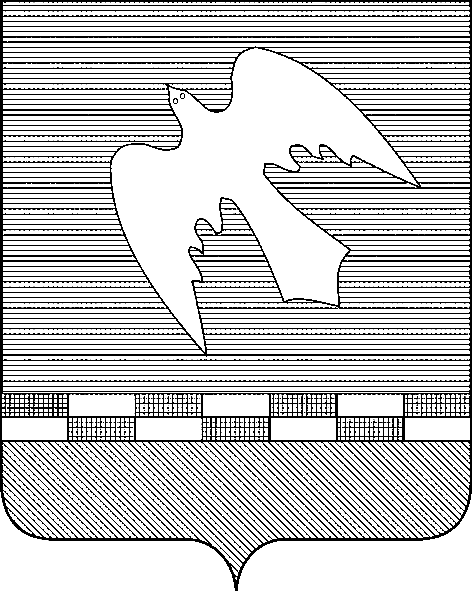 ПСКОВСКАЯ ОБЛАСТЬСОБРАНИЕ ДЕПУТАТОВНОВОСОКОЛЬНИЧЕСКОГО РАЙОНА182200 г. Новосокольники, ул. Базарная д. 1, тел./ факс (81144) 2-36-54, e-mail org@novosokolniki.reg60.ruот 18.04.2024 №91-МСУ на №____________от                                                                                                    Главе сельского поселения, Главе Администрации городского поселения.Руководителю учреждения, организации, предприятия; Руководителю управления, комитета, отдела Администрации районаИЗВЕЩЕНИЕСемнадцатая сессия Собрания депутатов  района  состоится в четверг,  25.04. 2024 года, в 10-00, в зале заседаний Администрации районаПовестка дня:1.  О награждении Почетной грамотой Новосокольнического района  2. О внесении изменений в решение Собрания депутатов Новосокольнического района от 28.12.2023 №64/14 «О бюджете муниципального образования «Новосокольнический район» на 2024 год и на плановый период 2025 и 2026 годов».3. Об отчете «Об исполнении бюджета муниципального образования «Новосокольнический район» в 2023 году»4. О плане работы Собрания депутатов района на 2024 год и первый квартал 2025 годаПриглашаем принять участие в работе сессии Председатель Собрания депутатов                                           А.А. ЛебедевГлава  района                                                                              В.Н. Соловьев